3 сентября – День солидарности в борьбе с терроризмом.      В этом гожду исполняется 14 лет со дня трагических событий 2004 года. Когда террористы захватили школу№1 г. Беслан. События первого сентября 2004 года навсегда останутся трагедией в памяти людей России.     Сегодня, 3 сентября с 1-11 классы в школе прошли уроки памяти и мужества. 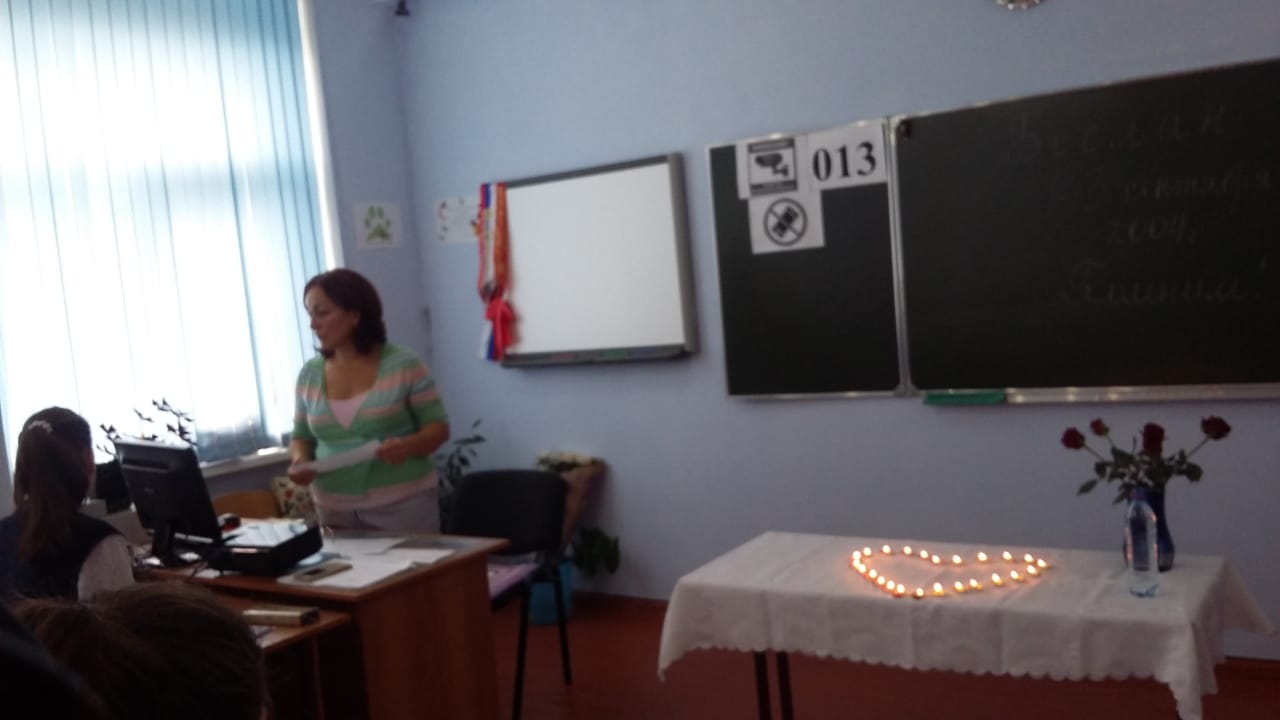 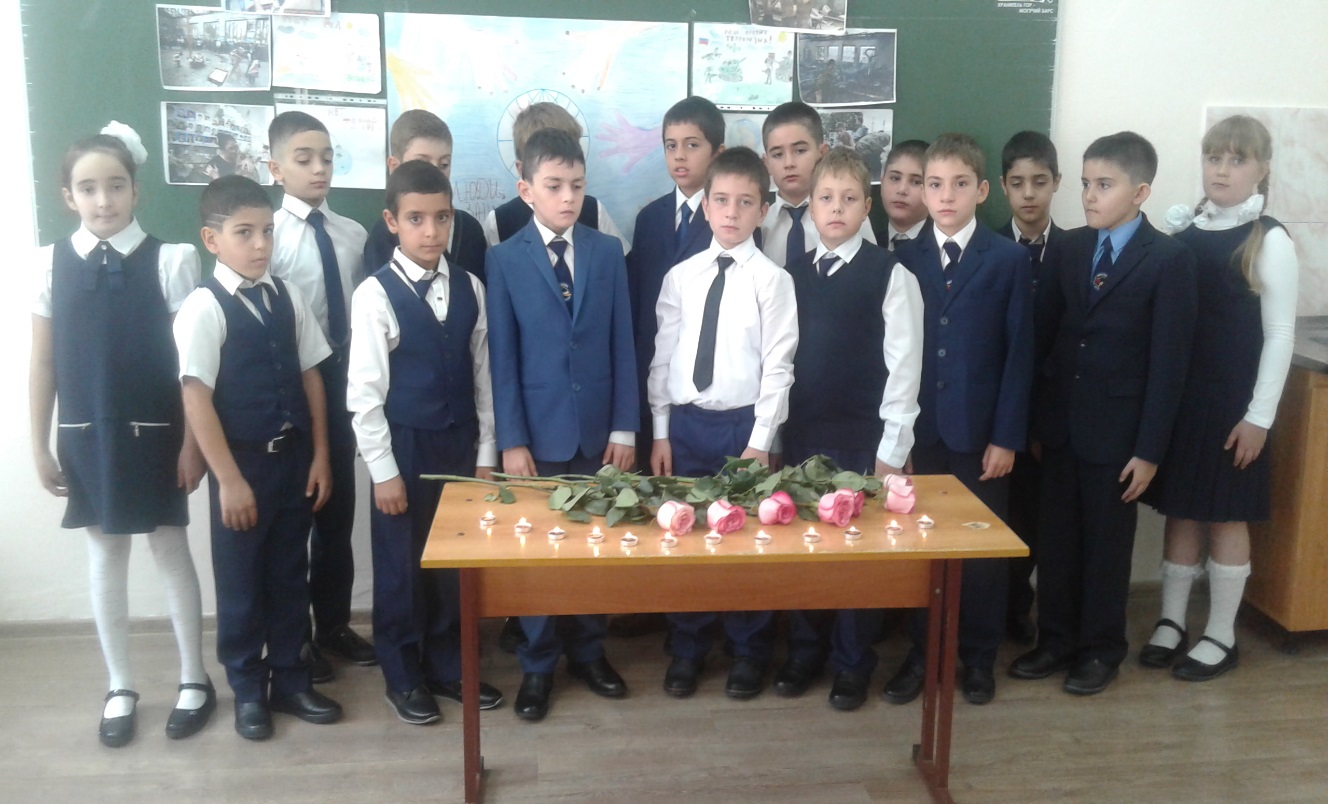 Среди 1-4 классов прошли конкурсы стенгазет.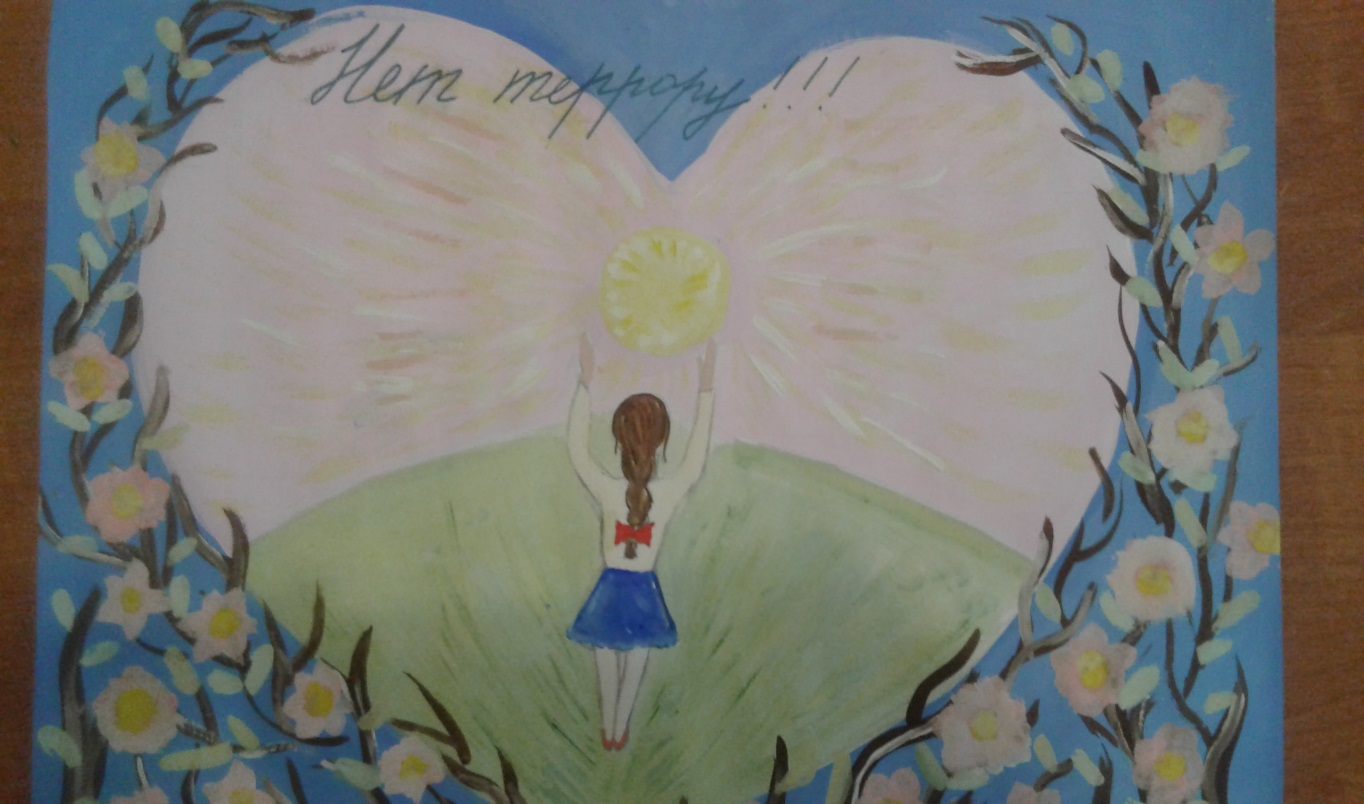 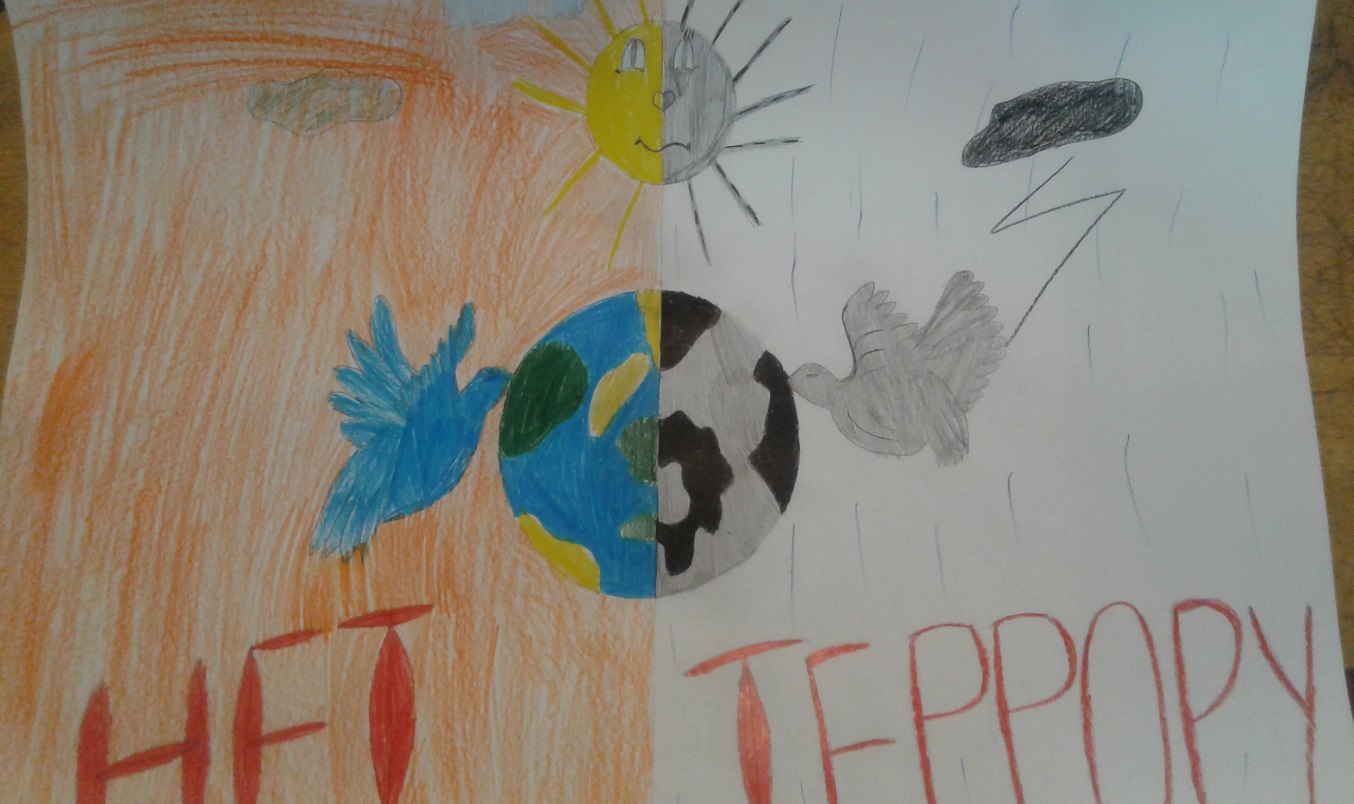 